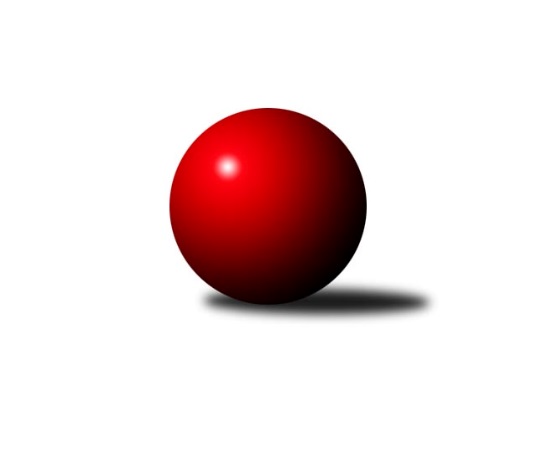 Č.10Ročník 2019/2020	4.5.2024 Podnikovka Slavonice 1.liga 2019/2020Statistika 10. kolaTabulka družstev:		družstvo	záp	výh	rem	proh	skore	sety	průměr	body	plné	dorážka	chyby	1.	Pacoši	9	7	0	2	60 : 30 	(41.0 : 23.0)	1014	14	695	319	17.9	2.	KC Lentra Darda	9	7	0	2	60 : 30 	(37.5 : 24.5)	1004	14	697	307	11.7	3.	SuperMix	8	5	0	3	40 : 40 	(33.0 : 27.0)	984	10	676	308	21.4	4.	Klub u Kořena	9	4	0	5	48 : 42 	(34.0 : 32.0)	993	8	683	310	16.3	5.	Rallycross	9	3	0	6	38 : 52 	(29.0 : 37.0)	969	6	667	301	20.4	6.	Motorpal	8	2	0	6	28 : 52 	(23.5 : 36.5)	952	4	663	289	21.4	7.	STS Chvojkovice	8	2	0	6	26 : 54 	(18.0 : 36.0)	926	4	655	271	25.3Tabulka doma:		družstvo	záp	výh	rem	proh	skore	sety	průměr	body	maximum	minimum	1.	Pacoši	5	4	0	1	36 : 14 	(23.0 : 11.0)	988	8	1009	936	2.	KC Lentra Darda	5	4	0	1	32 : 18 	(24.0 : 16.0)	1004	8	1055	931	3.	Klub u Kořena	4	2	0	2	20 : 20 	(17.0 : 15.0)	993	4	1005	977	4.	Rallycross	4	2	0	2	18 : 22 	(15.0 : 17.0)	958	4	990	923	5.	SuperMix	4	2	0	2	16 : 24 	(14.5 : 13.5)	971	4	1021	928	6.	STS Chvojkovice	4	1	0	3	14 : 26 	(8.0 : 14.0)	948	2	1053	862	7.	Motorpal	4	1	0	3	14 : 26 	(9.5 : 18.5)	939	2	992	878Tabulka venku:		družstvo	záp	výh	rem	proh	skore	sety	průměr	body	maximum	minimum	1.	KC Lentra Darda	4	3	0	1	28 : 12 	(13.5 : 8.5)	1016	6	1059	976	2.	Pacoši	4	3	0	1	24 : 16 	(18.0 : 12.0)	1023	6	1045	997	3.	SuperMix	4	3	0	1	24 : 16 	(18.5 : 13.5)	968	6	1039	914	4.	Klub u Kořena	5	2	0	3	28 : 22 	(17.0 : 17.0)	988	4	1034	965	5.	Rallycross	5	1	0	4	20 : 30 	(14.0 : 20.0)	969	2	1007	944	6.	Motorpal	4	1	0	3	14 : 26 	(14.0 : 18.0)	971	2	986	950	7.	STS Chvojkovice	4	1	0	3	12 : 28 	(10.0 : 22.0)	908	2	950	839Tabulka podzimní části:		družstvo	záp	výh	rem	proh	skore	sety	průměr	body	doma	venku	1.	KC Lentra Darda	5	4	0	1	34 : 16 	(17.5 : 12.5)	998	8 	2 	0 	0 	2 	0 	1	2.	Pacoši	6	4	0	2	36 : 24 	(25.0 : 15.0)	1016	8 	3 	0 	1 	1 	0 	1	3.	SuperMix	5	3	0	2	26 : 24 	(21.5 : 14.5)	978	6 	1 	0 	1 	2 	0 	1	4.	Klub u Kořena	5	2	0	3	26 : 24 	(15.5 : 18.5)	975	4 	1 	0 	1 	1 	0 	2	5.	Motorpal	5	2	0	3	22 : 28 	(15.5 : 20.5)	950	4 	1 	0 	3 	1 	0 	0	6.	STS Chvojkovice	5	2	0	3	18 : 32 	(12.0 : 18.0)	920	4 	1 	0 	2 	1 	0 	1	7.	Rallycross	5	1	0	4	18 : 32 	(13.0 : 21.0)	956	2 	0 	0 	1 	1 	0 	3Tabulka jarní části:		družstvo	záp	výh	rem	proh	skore	sety	průměr	body	doma	venku	1.	Pacoši	3	3	0	0	24 : 6 	(16.0 : 8.0)	1020	6 	1 	0 	0 	2 	0 	0 	2.	KC Lentra Darda	4	3	0	1	26 : 14 	(20.0 : 12.0)	1009	6 	2 	0 	1 	1 	0 	0 	3.	Klub u Kořena	4	2	0	2	22 : 18 	(18.5 : 13.5)	1013	4 	1 	0 	1 	1 	0 	1 	4.	Rallycross	4	2	0	2	20 : 20 	(16.0 : 16.0)	988	4 	2 	0 	1 	0 	0 	1 	5.	SuperMix	3	2	0	1	14 : 16 	(11.5 : 12.5)	967	4 	1 	0 	1 	1 	0 	0 	6.	STS Chvojkovice	3	0	0	3	8 : 22 	(6.0 : 18.0)	950	0 	0 	0 	1 	0 	0 	2 	7.	Motorpal	3	0	0	3	6 : 24 	(8.0 : 16.0)	970	0 	0 	0 	0 	0 	0 	3 Zisk bodů pro družstvo:		jméno hráče	družstvo	body	zápasy	v %	dílčí body	sety	v %	1.	Pavel Kučera 	Rallycross 	14	/	8	(88%)		/		(%)	2.	Miroslav Kadrnoška 	KC Lentra Darda 	12	/	8	(75%)		/		(%)	3.	Libor Svoboda 	KC Lentra Darda 	12	/	9	(67%)		/		(%)	4.	Josef Svoboda 	Motorpal 	10	/	8	(63%)		/		(%)	5.	Jiří Ondrák ml. 	SuperMix 	8	/	4	(100%)		/		(%)	6.	Karel Fabeš 	Pacoši 	8	/	4	(100%)		/		(%)	7.	Jan Šuhaj 	Pacoši 	8	/	5	(80%)		/		(%)	8.	David Pešák 	Pacoši 	8	/	7	(57%)		/		(%)	9.	Michal Dostál 	Rallycross 	8	/	8	(50%)		/		(%)	10.	David Drobilič 	STS Chvojkovice 	6	/	3	(100%)		/		(%)	11.	Antonín Ferdan 	Pacoši 	6	/	4	(75%)		/		(%)	12.	Milan Trávníček 	KC Lentra Darda 	6	/	4	(75%)		/		(%)	13.	Jindra Kovářová 	Pacoši 	6	/	5	(60%)		/		(%)	14.	Roman Sedlák 	Klub u Kořena 	6	/	5	(60%)		/		(%)	15.	Jiří Svoboda 	KC Lentra Darda 	6	/	5	(60%)		/		(%)	16.	Tomáš Neužil 	Klub u Kořena 	6	/	5	(60%)		/		(%)	17.	Jiří Ondrák st. 	KC Lentra Darda 	6	/	5	(60%)		/		(%)	18.	Ludvík Kadlec 	Klub u Kořena 	6	/	6	(50%)		/		(%)	19.	Stanislav Tichý 	SuperMix 	6	/	7	(43%)		/		(%)	20.	Bohumil Endl 	Motorpal 	6	/	7	(43%)		/		(%)	21.	Martin Kovář 	Motorpal 	6	/	8	(38%)		/		(%)	22.	Zdeněk Holub 	STS Chvojkovice 	4	/	2	(100%)		/		(%)	23.	Jaroslav Beneš 	KC Lentra Darda 	4	/	2	(100%)		/		(%)	24.	Karel Kunc 	SuperMix 	4	/	3	(67%)		/		(%)	25.	Iveta Kabelková 	Klub u Kořena 	4	/	3	(67%)		/		(%)	26.	Eva Fabešová 	Pacoši 	4	/	3	(67%)		/		(%)	27.	Martin Lukš 	Motorpal 	4	/	4	(50%)		/		(%)	28.	Jiří Vojtíšek 	Klub u Kořena 	4	/	4	(50%)		/		(%)	29.	František Běhůnek 	SuperMix 	4	/	4	(50%)		/		(%)	30.	Kateřina Matoušková 	STS Chvojkovice 	4	/	4	(50%)		/		(%)	31.	Dušan Šívr 	Pacoši 	4	/	5	(40%)		/		(%)	32.	Šarlota Holzäpflová 	STS Chvojkovice 	4	/	5	(40%)		/		(%)	33.	Ladislav Dofek 	Rallycross 	4	/	5	(40%)		/		(%)	34.	František Severa 	SuperMix 	4	/	5	(40%)		/		(%)	35.	Jiří Ležák 	SuperMix 	4	/	6	(33%)		/		(%)	36.	Milena Žampachová 	SuperMix 	2	/	1	(100%)		/		(%)	37.	Patrik Jindra 	Pacoši 	2	/	1	(100%)		/		(%)	38.	Pavlína Marková 	Rallycross 	2	/	1	(100%)		/		(%)	39.	Petr Janák 	Klub u Kořena 	2	/	2	(50%)		/		(%)	40.	Lukáš Macků 	Klub u Kořena 	2	/	2	(50%)		/		(%)	41.	Pavel Blažek 	STS Chvojkovice 	2	/	2	(50%)		/		(%)	42.	Miroslav Bartoška 	Klub u Kořena 	2	/	2	(50%)		/		(%)	43.	Jiří Matoušek 	STS Chvojkovice 	2	/	2	(50%)		/		(%)	44.	Veronika Nosková 	Rallycross 	2	/	3	(33%)		/		(%)	45.	Vladimír Pazderka 	Klub u Kořena 	2	/	3	(33%)		/		(%)	46.	Aleš Macků 	Klub u Kořena 	2	/	4	(25%)		/		(%)	47.	Josef Petrik 	Rallycross 	2	/	6	(17%)		/		(%)	48.	Petr Musil 	Pacoši 	0	/	1	(0%)		/		(%)	49.	Radek Beranovský 	Motorpal 	0	/	1	(0%)		/		(%)	50.	Josef Petrik ml. 	Rallycross 	0	/	2	(0%)		/		(%)	51.	Jan Kubeš 	KC Lentra Darda 	0	/	2	(0%)		/		(%)	52.	Milan Karpíšek 	STS Chvojkovice 	0	/	2	(0%)		/		(%)	53.	Radka Karpíšková 	STS Chvojkovice 	0	/	3	(0%)		/		(%)	54.	Jakub Kadrnoška 	Rallycross 	0	/	3	(0%)		/		(%)	55.	Vít Beranovský 	Motorpal 	0	/	3	(0%)		/		(%)	56.	Hana Drobiličová 	STS Chvojkovice 	0	/	4	(0%)		/		(%)	57.	Petra Böhmová 	STS Chvojkovice 	0	/	5	(0%)		/		(%)Průměry na kuželnách:		kuželna	průměr	plné	dorážka	chyby	výkon na hráčeNejlepší výkony na kuželnách:Četnost výsledků: